Das Obst Verbinde Wort und Bild!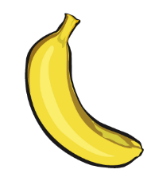 die Ananas 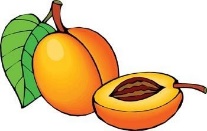 die Erdbeere 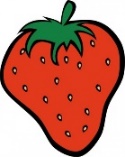 die Banane 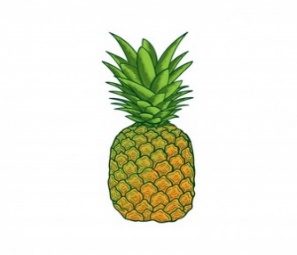 die Zitrone die Kiwi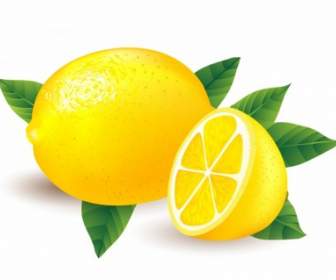 die Pflaume 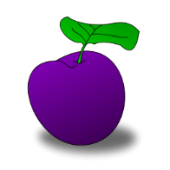 der Apfel 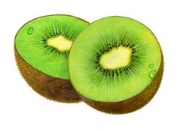 der Pfirsich 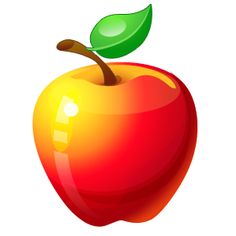 Schreibe die Wörter!Seite 2